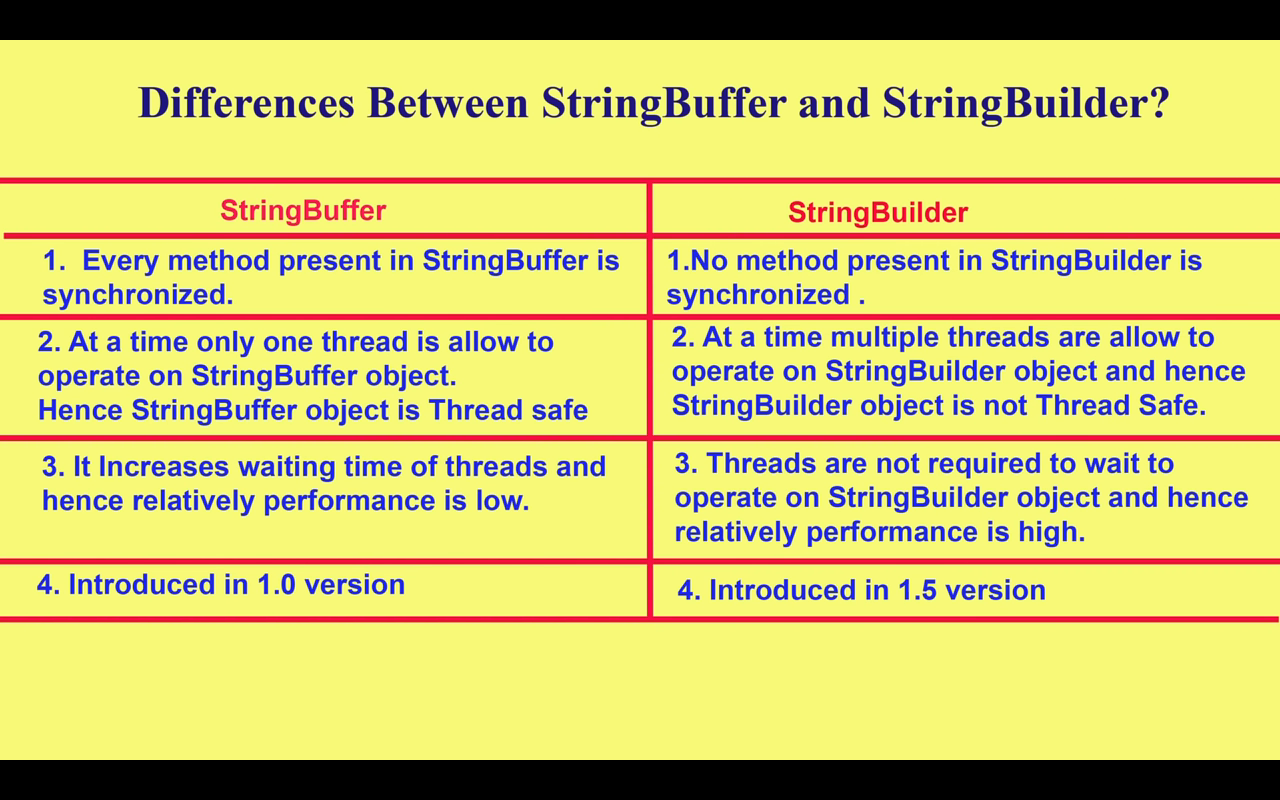 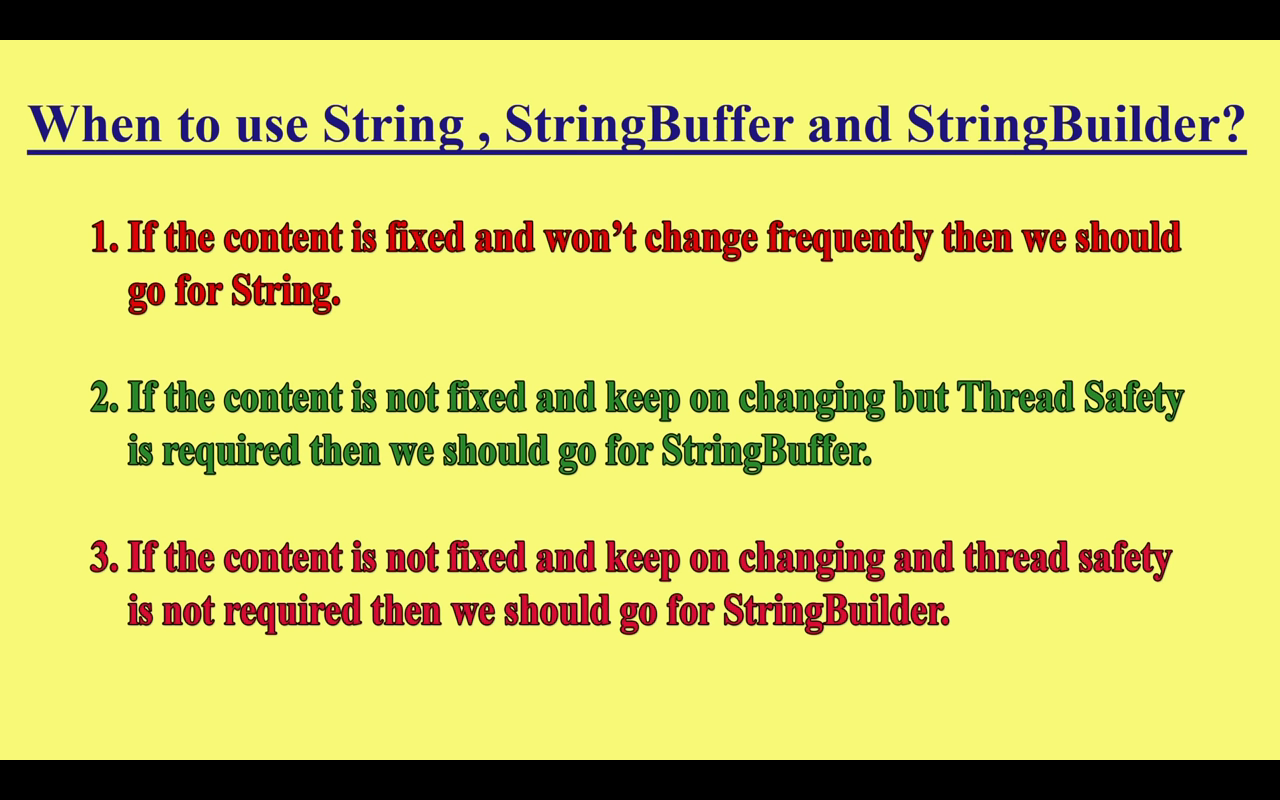 What is String in javaGenerally, String is a sequence of characters. But in Java, string is an object that represents a sequence of characters. The java.lang.String class is used to create a string object.How to create a string object?There are two ways to create String object:By string literalBy new keyword1) String LiteralJava String literal is created by using double quotes. For Example:String s="welcome";  Each time you create a string literal, the JVM checks the "string constant pool" first. If the string already exists in the pool, a reference to the pooled instance is returned. If the string doesn't exist in the pool, a new string instance is created and placed in the pool. For example:String s1="Welcome";  String s2="Welcome";//It doesn't create a new instance  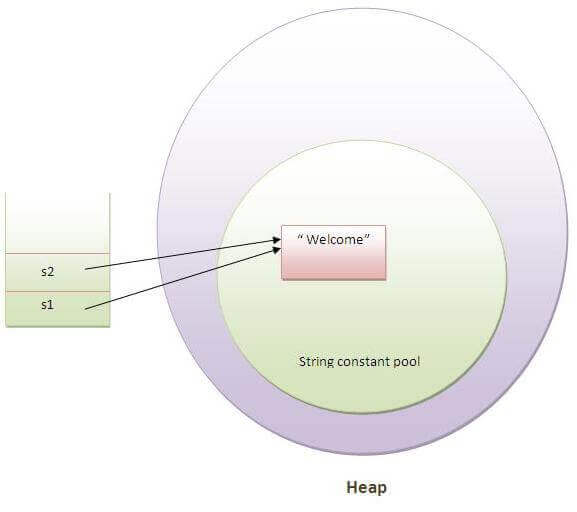 n the above example, only one object will be created. Firstly, JVM will not find any string object with the value "Welcome" in string constant pool, that is why it will create a new object. After that it will find the string with the value "Welcome" in the pool, it will not create a new object but will return the reference to the same instance.Note: String objects are stored in a special memory area known as the "string constant pool".Why Java uses the concept of String literal?To make Java more memory efficient (because no new objects are created if it exists already in the string constant pool).2) By new keywordString s=new String("Welcome");//creates two objects and one reference variable  In such case, JVM will create a new string object in normal (non-pool) heap memory, and the literal "Welcome" will be placed in the string constant pool. The variable s will refer to the object in a heap (non-pool).public class StringExample{  public static void main(String args[]){  String s1="java";//creating string by java string literal  char ch[]={'s','t','r','i','n','g','s'};  String s2=new String(ch);//converting char array to string  String s3=new String("example");//creating java string by new keyword  System.out.println(s1);  System.out.println(s2);  System.out.println(s3);  }}  Java String class methodsThe java.lang.String class provides many useful methods to perform operations on sequence of char values.Java String compareWe can compare string in java on the basis of content and reference.It is used in authentication (by equals() method), sorting (by compareTo() method), reference matching (by == operator) etc.There are three ways to compare string in java:By equals() methodBy = = operatorBy compareTo() methodclass Teststringcomparison1{   public static void main(String args[]){     String s1="Sachin";     String s2="Sachin";     String s3=new String("Sachin");     String s4="Saurav";     System.out.println(s1.equals(s2));//true     System.out.println(s1.equals(s3));//true     System.out.println(s1.equals(s4));//false   }  }equalsIgnoreCaseclass Teststringcomparison2{   public static void main(String args[]){     String s1="Sachin";     String s2="SACHIN";     System.out.println(s1.equals(s2));//false     System.out.println(s1.equalsIgnoreCase(s2));//true   }  }  String compare by == operatorclass Teststringcomparison3{   public static void main(String args[]){     String s1="Sachin";     String s2="Sachin";     String s3=new String("Sachin");     System.out.println(s1==s2);//true (because both refer to same instance)     System.out.println(s1==s3);//false(because s3 refers to instance created in nonpool)   }  }  String compare by compareTo() methodThe String compareTo() method compares values lexicographically and returns an integer value that describes if first string is less than, equal to or greater than second string.Unicode Range0-9 ---  48-57A-Z ----- 65-90a-z ------ 97-122Suppose s1 and s2 are two string variables. If:s1 == s2 :0s1 > s2   :positive values1 < s2   :negative valueclass Teststringcomparison4{   public static void main(String args[]){     String s1="Sachin";     String s2="Sachin";     String s3="Ratan";     System.out.println(s1.compareTo(s2));//0     System.out.println(s1.compareTo(s3));//1(because s1>s3)     System.out.println(s3.compareTo(s1));//-1(because s3 < s1 )   }  }  String Concatenation in JavaIn java, string concatenation forms a new string that is the combination of multiple strings. There are two ways to concat string in java:By + (string concatenation) operatorBy concat() method1) String Concatenation by + (string concatenation) operatorJava string concatenation operator (+) is used to add strings. For Example:class TestStringConcatenation1{   public static void main(String args[]){     String s="Sachin"+" Tendulkar";     System.out.println(s);//Sachin Tendulkar   }  }  String Concatenation by concat() methodThe String concat() method concatenates the specified string to the end of current string. class TestStringConcatenation3{   public static void main(String args[]){     String s1="Sachin ";     String s2="Tendulkar";     String s3=s1.concat(s2);     System.out.println(s3);//Sachin Tendulkar    }  }  Java String class methodsThe java.lang.String class provides a lot of methods to work on string. By the help of these methods, we can perform operations on string such as trimming, concatenating, converting, comparing, replacing strings etc.Java String is a powerful concept because everything is treated as a string if you submit any form in window based, web based or mobile application.Let's see the important methods of String class.Java String toUpperCase() and toLowerCase() methodThe java string toUpperCase() method converts this string into uppercase letter and string toLowerCase() method into lowercase letter.String s="Sachin";  System.out.println(s.toUpperCase());//SACHIN  System.out.println(s.toLowerCase());//sachin  System.out.println(s);//Sachin(no change in original)  Java String trim() methodThe string trim() method eliminates white spaces before and after string.String s="  Sachin  ";  System.out.println(s);//  Sachin    System.out.println(s.trim());//Sachin  Java String startsWith() and endsWith() methodString s="Sachin";   System.out.println(s.startsWith("Sa"));//true   System.out.println(s.endsWith("n"));//true  Java String charAt() methodThe string charAt() method returns a character at specified index.String s="Sachin";  System.out.println(s.charAt(0));//S  System.out.println(s.charAt(3));//h  Java String length() methodThe string length() method returns length of the string.String s="Sachin";  System.out.println(s.length());//6  Java String intern() methodA pool of strings, initially empty, is maintained privately by the class String.When the intern method is invoked, if the pool already contains a string equal to this String object as determined by the equals(Object) method, then the string from the pool is returned. Otherwise, this String object is added to the pool and a reference to this String object is returned.String s=new String("Sachin");  String s2=s.intern();  System.out.println(s2);//Sachin  Java String valueOf() methodThe string valueOf() method coverts given type such as int, long, float, double, boolean, char and char array into string.int a=10;  String s=String.valueOf(a);  System.out.println(s+10);  Java String replace() methodThe string replace() method replaces all occurrence of first sequence of character with second sequence of character.String s1="Java is a programming language. Java is a platform. Java is an Island.";    String replaceString=s1.replace("Java","Kava");//replaces all occurrences of "Java" to "Kava"    System.out.println(replaceString);    Java StringBuffer classJava StringBuffer class is used to create mutable (modifiable) string. The StringBuffer class in java is same as String class except it is mutable i.e. it can be changed.Note: Java StringBuffer class is thread-safe i.e. multiple threads cannot access it simultaneously. So it is safe and will result in an orderImportant Constructors of StringBuffer classImportant methods of StringBuffer classWhat is mutable stringA string that can be modified or changed is known as mutable string. StringBuffer and StringBuilder classes are used for creating mutable string.1) StringBuffer append() methodThe append() method concatenates the given argument with this string.class StringBufferExample{  public static void main(String args[]){  StringBuffer sb=new StringBuffer("Hello ");  sb.append("Java");//now original string is changed  System.out.println(sb);//prints Hello Java  }  }  2) StringBuffer insert() methodThe insert() method inserts the given string with this string at the given position.class StringBufferExample2{  public static void main(String args[]){  StringBuffer sb=new StringBuffer("Hello ");  sb.insert(1,"Java");//now original string is changed  System.out.println(sb);//prints HJavaello  }  }  3) StringBuffer replace() methodThe replace() method replaces the given string from the specified beginIndex and endIndex.class StringBufferExample3{  public static void main(String args[]){  StringBuffer sb=new StringBuffer("Hello");  sb.replace(1,3,"Java");  System.out.println(sb);//prints HJavalo  }  }  4) StringBuffer delete() methodThe delete() method of StringBuffer class deletes the string from the specified beginIndex to endIndex.class StringBufferExample4{  public static void main(String args[]){  StringBuffer sb=new StringBuffer("Hello");  sb.delete(1,3);  System.out.println(sb);//prints Hlo  }  }  5) StringBuffer reverse() methodThe reverse() method of StringBuilder class reverses the current string.class StringBufferExample5{  public static void main(String args[]){  StringBuffer sb=new StringBuffer("Hello");  sb.reverse();  System.out.println(sb);//prints olleH  }  }  Java StringBuilder classJava StringBuilder class is used to create mutable (modifiable) string. The Java StringBuilder class is same as StringBuffer class except that it is non-synchronized. It is available since JDK 1.5.Important Constructors of StringBuilder classImportant methods of StringBuilder classDifference between String and StringBufferThere are many differences between String and StringBuffer. A list of differences between String and StringBuffer are given below:Difference between StringBuffer and StringBuilderJava provides three classes to represent a sequence of characters: String, StringBuffer, and StringBuilder. The String class is an immutable class whereas StringBuffer and StringBuilder classes are mutable. There are many differences between StringBuffer and StringBuilder. The StringBuilder class is introduced since JDK 1.5.A list of differences between StringBuffer and StringBuilder are given below:No.MethodDescription1char charAt(int index)returns char value for the particular index2int length()returns string length3static String format(String format, Object... args)returns a formatted string.4static String format(Locale l, String format, Object... args)returns formatted string with given locale.5String substring(int beginIndex)returns substring for given begin index.6String substring(int beginIndex, int endIndex)returns substring for given begin index and end index.7boolean contains(CharSequence s)returns true or false after matching the sequence of char value.8static String join(CharSequence delimiter, CharSequence... elements)returns a joined string.9static String join(CharSequence delimiter, Iterable<? extends CharSequence> elements)returns a joined string.10boolean equals(Object another)checks the equality of string with the given object.11boolean isEmpty()checks if string is empty.12String concat(String str)concatenates the specified string.13String replace(char old, char new)replaces all occurrences of the specified char value.14String replace(CharSequence old, CharSequence new)replaces all occurrences of the specified CharSequence.15static String equalsIgnoreCase(String another)compares another string. It doesn't check case.16String[] split(String regex)returns a split string matching regex.17String[] split(String regex, int limit)returns a split string matching regex and limit.18String intern()returns an interned string.19int indexOf(int ch)returns the specified char value index.20int indexOf(int ch, int fromIndex)returns the specified char value index starting with given index.21int indexOf(String substring)returns the specified substring index.22int indexOf(String substring, int fromIndex)returns the specified substring index starting with given index.23String toLowerCase()returns a string in lowercase.24String toLowerCase(Locale l)returns a string in lowercase using specified locale.25String toUpperCase()returns a string in uppercase.26String toUpperCase(Locale l)returns a string in uppercase using specified locale.27String trim()removes beginning and ending spaces of this string.28static String valueOf(int value)converts given type into string. It is an overloaded method.ConstructorDescriptionStringBuffer()creates an empty string buffer with the initial capacity of 16.StringBuffer(String str)creates a string buffer with the specified string.StringBuffer(int capacity)creates an empty string buffer with the specified capacity as length.Modifier and TypeMethodDescriptionpublic synchronized StringBufferappend(String s)is used to append the specified string with this string. The append() method is overloaded like append(char), append(boolean), append(int), append(float), append(double) etc.public synchronized StringBufferinsert(int offset, String s)is used to insert the specified string with this string at the specified position. The insert() method is overloaded like insert(int, char), insert(int, boolean), insert(int, int), insert(int, float), insert(int, double) etc.public synchronized StringBufferreplace(int startIndex, int endIndex, String str)is used to replace the string from specified startIndex and endIndex.public synchronized StringBufferdelete(int startIndex, int endIndex)is used to delete the string from specified startIndex and endIndex.public synchronized StringBufferreverse()is used to reverse the string.public intcapacity()is used to return the current capacity.public voidensureCapacity(int minimumCapacity)is used to ensure the capacity at least equal to the given minimum.public charcharAt(int index)is used to return the character at the specified position.public intlength()is used to return the length of the string i.e. total number of characters.public Stringsubstring(int beginIndex)is used to return the substring from the specified beginIndex.public Stringsubstring(int beginIndex, int endIndex)is used to return the substring from the specified beginIndex and endIndex.ConstructorDescriptionStringBuilder()creates an empty string Builder with the initial capacity of 16.StringBuilder(String str)creates a string Builder with the specified string.StringBuilder(int length)creates an empty string Builder with the specified capacity as length.MethodDescriptionpublic StringBuilder append(String s)is used to append the specified string with this string. The append() method is overloaded like append(char), append(boolean), append(int), append(float), append(double) etc.public StringBuilder insert(int offset, String s)is used to insert the specified string with this string at the specified position. The insert() method is overloaded like insert(int, char), insert(int, boolean), insert(int, int), insert(int, float), insert(int, double) etc.public StringBuilder replace(int startIndex, int endIndex, String str)is used to replace the string from specified startIndex and endIndex.public StringBuilder delete(int startIndex, int endIndex)is used to delete the string from specified startIndex and endIndex.public StringBuilder reverse()is used to reverse the string.public int capacity()is used to return the current capacity.public void ensureCapacity(int minimumCapacity)is used to ensure the capacity at least equal to the given minimum.public char charAt(int index)is used to return the character at the specified position.public int length()is used to return the length of the string i.e. total number of characters.public String substring(int beginIndex)is used to return the substring from the specified beginIndex.public String substring(int beginIndex, int endIndex)is used to return the substring from the specified beginIndex and endIndex.No.StringStringBuffer1)String class is immutable.StringBuffer class is mutable.2)String is slow and consumes more memory when you concat too many strings because every time it creates new instance.StringBuffer is fast and consumes less memory when you cancat strings.3)String class overrides the equals() method of Object class. So you can compare the contents of two strings by equals() method.StringBuffer class doesn't override the equals() method of Object class.No.StringBufferStringBuilder1)StringBuffer is synchronized i.e. thread safe. It means two threads can't call the methods of StringBuffer simultaneously.StringBuilder is non-synchronized i.e. not thread safe. It means two threads can call the methods of StringBuilder simultaneously.2)StringBuffer is less efficient than StringBuilder.StringBuilder is more efficient than StringBuffer.